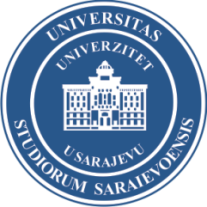 UNIVERZITET U SARAJEVUObala Kulina Bana br 7/II 71 000 SARAJEVO, BOSNA I HERCEGOVINAPOZIVERASMUS +CBHE KA2 UNIVERZITET U SARAJEVU RASPISUJE KONKURS U OKVIRU PROJEKTA NATRISK ZA STIPENDIRANJE NASTAVNIKA I ADMINISTRATIVNOG OSOBLJA NA UNIVERSITY OF MESSINA (Mesina, Italija)  www.unime.itTrajanje konkursa do 12. novembra 2018. godineKo se može prijaviti na konkurs?Na konkurs se može prijaviti akademsko i administrativno osoblje Univerziteta u Sarajevu (prioritet će imati akademsko i administrativno osoblje uključeno u realizaciji NatRisk projekta).Trajanje boravka na University of Messina (Mesina, Italija):  5 dana + 2 dana za put, iznos stipendije za životne troškove je 980 eura (bruto)*, a korisniku sleduje i jednokratna naknada putnih troškova uz dostavljenu putnu dokumentaciju.13+2 dana za put, iznos stipendije za životne troškove je 2058 eura (bruto)*, a korisniku sleduje i jednokratna naknada putnih troškova uz dostavljenu putnu dokumentaciju.*Navedeni iznos stipendije će biti umanjen za odgovarajući porez, shodno Nacionalnom zakonodavstvu.Iznos stipendije je određen programom Erasmus+, kada studenti i nastavnici iz partnerske zemlje kao što je Bosna i Hercegovina putuju u drugu grupaciju programskih zemalja, gdje se nalazi Italija. Trošak obaveznog zdravstvenog osiguranja u toku trajanja mobilnosti nije pokriven stipendijom u okviru programa Erasmus+.Obavezna dokumentacija za prijavu kandidata –nastavnici i administrativno osoblje:Potrebno je prikupiti traženu dokumentaciju navedenu ispod (određeni dokumenti treba da budu ispunjeni i potpisani od strane odgovornih osoba): Biografija na engleskom  jeziku (preporuka: koristiti Europass model)Saglasnost sa Univerziteta domaćina (Pre-acceptance letter - University of Messina, (Mesina, Italija)Staff  Mobility Agreement for Training  (potpisano od strane dekana/prodekana i kandidata (u prilogu)Skenirana stranica pasošaObavezno sva dokumentacija treba da bude na engleskom jeziku i u PDF formatu sa jasno naznačenim nazivima dokumenata. Prijave dostaviti putem e-maila na obje adrese:Hata Milišić : (hata.milisic@gmail.com)Ammar Šarić:  (ammar.saric@hotmail.com)Sa napomenom " Prijava za Erasmus+ CBHE KA2 mobilnost na University of Messina, (Mesina, Italija) " sa naznačenim trajanjem mobilnosti (7 ili 15 dana).Rok za slanje dokumenata: 12.11.2018. godine do 15:00 sati.Nakon završetka konkursa, prijave kandidata koji prođu tehničku provjeru i evaluaciju od strane Komisije za izbor kandidata Univerziteta u Sarajevu biće dostavljene UNIVERSITY OF MESSINA (Mesina, Italija) kao nominacije za studijski boravak. UNIVERSITY OF MESSINA (Mesina, Italija) vrši konačan izbor kandidata shodno broju stipendija namjenjenih Univerzitetu u Sarajevu. Izabrani kandidati će biti u obavezi da pored standardne dokumentacije predviđene Ugovorom o stipendiji dostave i kratak izvještaj o boravku na UNIVERSITY OF MESSINA (Mesina,Italija).NAPOMENE:dostupne su 2 stipendije za akademsko osoblje (trening) u trajanju od 7 dana i 2 stipendije za akademsko osoblje (trening) u trajanju od 15 danaOsoblje treba da obavi mobilnost do 31. decembra 2018. god. (zimski semestar),  ili do 15. juna 2019. god. (ljetni semestar) - početak mobilnosti zavisi od dogovora sa UNIVERSITY OF MESSINA (Mesina,Italija)UNIVERSITY OF MESSINA (Mesina, Italija) može zatražiti i dostavljanje neke dodatne dokumentacije koja nije navedena u konkursuSamo kompletna dokumentacija će biti razmatrana (naknadno dostavljanje dokumenata se neće uzimati u obzir)